智慧教育系统操作说明一、系统登录登录地址：http://www.iedu.cas.cn/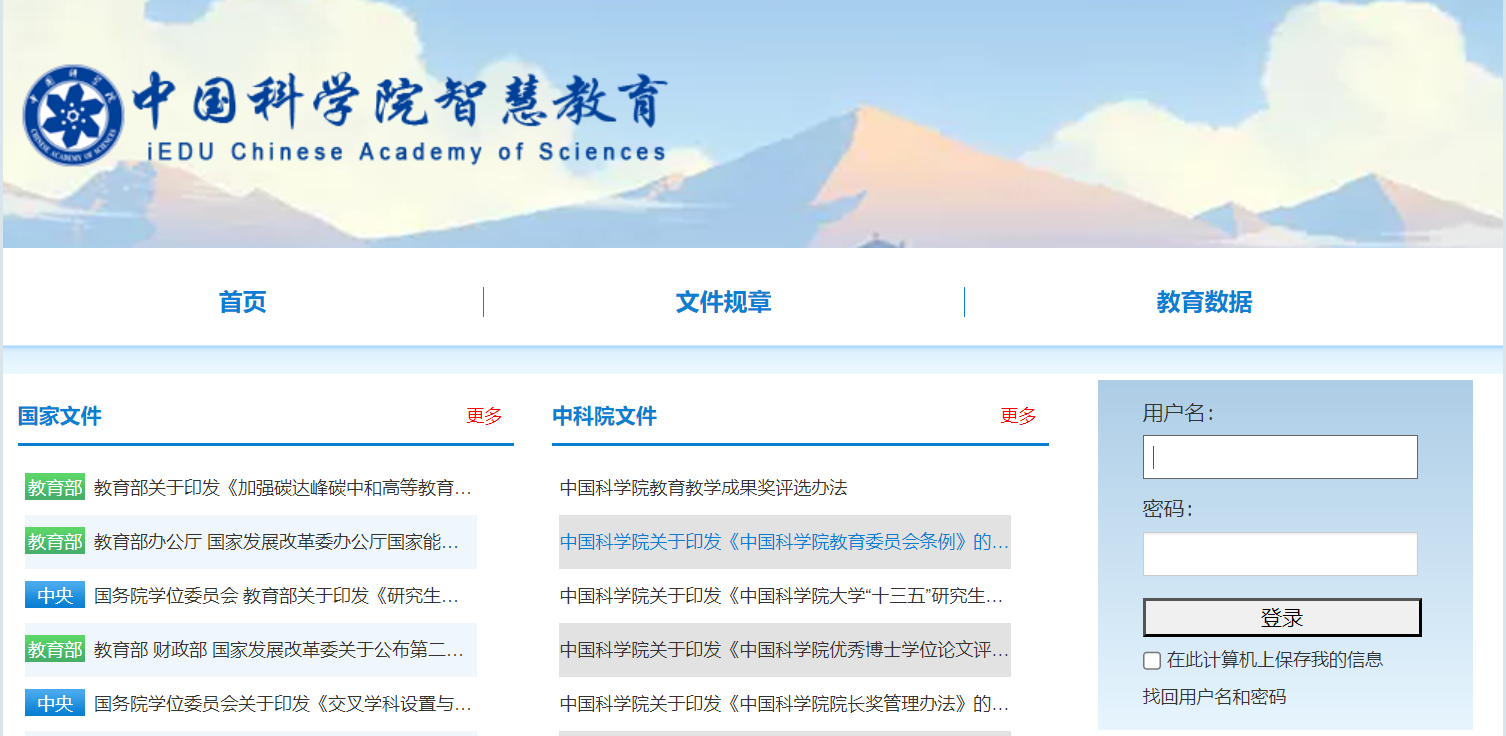 教师和学生国科大教育云（SEP）用户请使用国科大教育云（SEP）的用户名和密码登录。培养单位业务管理员培养单位业务管理员的用户名和密码分别是自己的邮箱和身份证号，进入后可自行修改。国科大教育云（SEP）用户请使用国科大教育云（SEP）的用户名和密码登录。登录后，点击进入奖项管理系统。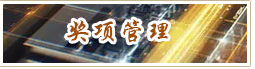 二、学生用户维护个人信息学生登录系统后，首先需要补全个人信息。路径：左侧菜单【维护个人信息】申请奖项学生选择奖项后进行申请操作，按页面提示填写并提交。提交后可以查看本人申请进度，可以导出奖学金申报表。路径：左侧菜单【XX奖项申请】下载实施办法学生可以在系统中下载各类奖学金的实施办法。路径：选择左侧菜单中的【文件规章】，选择各类奖学金对应的【下载】按钮。三、教师（导师）用户审核学生的奖学金申请教师查看和审核学生的奖学金申请，可导出学生的奖学金申报表，填写对申请人的评价及推荐意见，可为学生选择参评学科组，并提交；也可以将申请退回学生重新修改。路径：左侧菜单【学生奖项审核】，点击【审核】按钮。申请奖项教师选择奖项后进行申请操作，按页面提示填写并提交。提交后可以查看本人申请进度，可以导出奖教金申报表。路径：左侧菜单【奖教金申请】注意：基本信息不全的教师需要按照页面提示先补全自己的个人信息。下载实施办法教师可以在系统中下载各类奖学金的实施办法。路径：选择左侧菜单中的【文件规章】，选择各类奖学金对应的【下载】按钮。